[B] [同意公开]宁 夏 农 林 科 学 院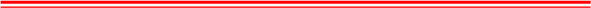 宁农科函〔2022〕63 号关于自治区政协十一届五次会议     第 123 211 214 262 号提案协办意见的函自治区农业农村厅：现就蒋新录提案者提出的第 123 号提案“关于加快菌草产业 的发展筑牢宁夏生态经济高质量发展基石的提案”、民革提出的 第 211、214 号提案“关于加强我区盐碱地综合利用的提案”和 “关于加强我区种质资源保护与利用推进农业生产提质增效的 提案”、周涛、柯英、张源沛提案者联名提出的第 262 号提案“关 于加强数字土壤科研工作提高农业精准化管理水平的提案”，提 出如下协办意见：一、蒋新录提案者提出第 123 号提案“关于加快菌草产业的 发展筑牢宁夏生态经济高质量发展基石的提案”办理情况我院组织相关单位科技人员积极对接农业农村厅、科技厅相 关主管部门，积极沟通并开展相关调研，客观分析菌草在宁夏本 地产业化发展存在的问题。同时联合区福建农大、福建农科院等 内外院校专家，组织申报相关科研项目，共同攻关制约菌草产业 发展的瓶颈问题。开发适宜宁夏地区种植的食用菌的最佳菌草配 方，开辟我区食用菌原料新途径，加大“以草代木”栽培食用菌 科技研究及推广力度，进一步开降低生产成本，提升食用菌产量 及品质，增加农户收入，助力发展菌草产业发展，使其在巩固脱 贫攻坚成果与乡村振兴中发挥一定的作用。二、民革提出第 211、214 号提案“关于加强我区盐碱地综 合利用的提案”和“关于加强我区种质资源保护与利用推进农业 生产提质增效的提案”办理情况(一) 关于加强我区盐碱地综合利用的提案办理情况我院组织相关专家结合提案内容进行了调研，建议：一是优 化机井布局，建立健全机井建后管护机制，做好浅层地下水开采 工作。二是开展化学改良剂的长期效应研究。目前，石膏仍是改 良我区钠质碱化土壤最经济有效的改良材料，农业生产中大面积 施用的碱化土壤化学改良剂主要是脱硫石膏和磷石膏，但施用者 对其关注点多数集中在短期效应，长期效应尤其是是否会存在土壤环境质量安全风险方面的研究鲜见报道。由于脱硫石膏、磷石 膏中重金属等有害元素含量参差不齐，因此，在利用石膏改良盐 碱土时，需要控制施用量，监测其对土壤环境质量的影响，同时 加强对农产品质量安全的检测。三是完善宁夏盐碱地分类治理技 术体系。盐碱地治理过程中应以工程措施为基础、以农艺措施为 前提、以管理措施为保障，综合采取工程、农艺、生物、化学等 方面措施，做到治理、生产、保护相结合，以农业高效利用为目 标，实现经济效益、社会效益和生态效益的有机统一。四是围绕 我区“稳粮、提经、扩饲”的种植结构调整思路，在盐碱分布区 扩大种植适生高产优质饲草作物。 五是鼓励农民专业合作组织、 专业大户、农业企业等经营主体进行土地流转规模化种植。规模 化种植可增加耕地面积，提高农业机械的作业效率，并可应用智 慧农业技术手段对盐碱地水肥盐进行快速诊断、优化配方、技术 组装、科学管理，提高作业效率，节省改良材料，达到精准改良 的目的。 六是创新农田排水排盐方法， 保护盐碱地的生态环境。 针对不同盐碱类型区农田研究基于土壤健康和环境友好的盐碱 障碍绿色消减技术、微咸水安全利用技术、淡化肥沃耕层构建技 术和人工排盐技术，探索农田水-肥-盐-作物耦合调控方法，构 建盐碱地水肥盐精准调控及增碳地力快速培育技术模式，实现盐 碱地节水控盐、养分增效和生态友好协同的目标。七是抓好科技 成果推广转化工作，做好技术推广和宣传培训。加快高校和科研部门的的科技成果向现实生产力转化，确保相关部门及时通过现 场观摩、印发宣传资料，举办培训班，培育科技示范农户等多种 形式把实用性强、效果明显的盐碱地改良新技术传授给农民。(二)关于加强我区种质资源保护与利用推进农业生产提质 增效的提案办理情况我院将从以下三个方面开展工作：一是积极筹备宁夏农林科 学院种质资源库建设，开展农业种质资源植物学分类、目录性状 鉴定、保存技术研究、保存质量鉴定评价、标本展示与科普教育 等工作； 同时积极构建宁夏农作物种质资源数据库信息管理系 统，开展种质资源信息采集与处理、实现种质资源数据信息管理 和共享利用，使我区农业种质资源保存的数量和质量达到区域领 先水平。二是加大对引进、收集保存的各类农作物种质资源材料 表型鉴定与基因型检测，深入挖掘各类抗性基因，采用常规选育 和现代生物育种手段创制优异种质材料，进一步丰富宁夏种质资 源多样性。三是引进现代分子育种技术人才，配备相应的实验室 条件，开展作物种质资源表型精准鉴定和重要性状的基因型水平 挖掘，常规育种与分子育种手段相结合，提高育种效率。三、周涛、柯英、张源沛提案者联名提出的第 262 号提案“关 于加强数字土壤科研工作提高农业精准化管理水平的提案”办理 情况我院将从以下方面开展工作：一是全面参与自治区第三次土壤普查工作。重点开展数据库建设、管理平台开发、土壤类型制  图、专题制图等工作。二是开展耕地土壤农作物适宜性评价。三  是开展全区耕地质量动态监测评价。四是开展防止耕地“非农化” 和基本农田“非粮化”星空地一体化遥感动态监测。宁夏农林科学院2022 年 6 月 17 日抄送： 自治区政协提案委员会， 自治区人民政府督查室。宁夏农林科学院办公室                        2022年6月20日印发